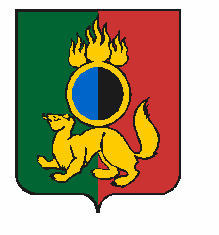 АДМИНИСТРАЦИЯ ГОРОДСКОГО ОКРУГА ПЕРВОУРАЛЬСКПОСТАНОВЛЕНИЕг. ПервоуральскО внесении изменений в постановлениеАдминистрации городского округа Первоуральскот 21 декабря 2018 года № 2035 «О проведенииновогодних праздников в городском округеПервоуральск в 2018 – 2019 году»В целях организации и проведения новогодних праздников в городском округе Первоуральск, рассмотрев результаты согласования с заинтересованными структурами, Администрация городского округа ПервоуральскПОСТАНОВЛЯЕТ:1. Приложение 3 «График работы новогодних городков и елок на территории городского округа Первоуральск» изложить в новой редакции (приложение 1).2. Приложение 5 «График приемки новогодних городков и елок, организованных на территории городского округа Первоуральск» изложить в новой редакции (приложение 2).3. Опубликовать настоящее постановление в газете «Вечерний Первоуральск» и разместить на официальном сайте городского округа Первоуральск.4. Контроль за исполнением настоящего постановления возложить на временно исполняющего полномочия заместителя Главы Администрации городского округа Первоуральск по управлению социальной сферой Васильеву Любовь Валентиновну.Глава городского округа Первоуральск					  И.В. Кабец										27.12.2018№2089